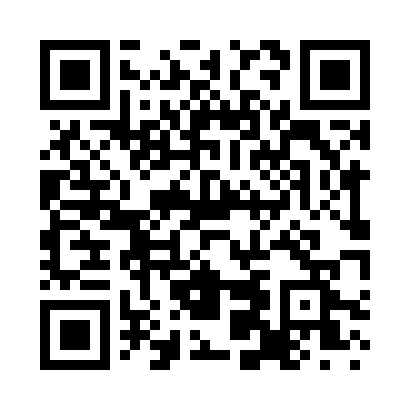 Prayer times for Teearu, EstoniaWed 1 May 2024 - Fri 31 May 2024High Latitude Method: Angle Based RulePrayer Calculation Method: Muslim World LeagueAsar Calculation Method: HanafiPrayer times provided by https://www.salahtimes.comDateDayFajrSunriseDhuhrAsrMaghribIsha1Wed2:575:241:186:339:1211:322Thu2:555:221:186:359:1511:333Fri2:545:191:176:369:1711:344Sat2:535:171:176:389:1911:355Sun2:525:141:176:399:2211:356Mon2:515:121:176:409:2411:367Tue2:505:091:176:419:2611:378Wed2:495:071:176:439:2811:389Thu2:485:051:176:449:3111:3910Fri2:475:021:176:459:3311:4011Sat2:465:001:176:479:3511:4112Sun2:464:581:176:489:3711:4213Mon2:454:551:176:499:4011:4314Tue2:444:531:176:509:4211:4415Wed2:434:511:176:519:4411:4516Thu2:424:491:176:539:4611:4617Fri2:414:471:176:549:4811:4718Sat2:404:451:176:559:5011:4819Sun2:404:431:176:569:5211:4920Mon2:394:411:176:579:5411:5021Tue2:384:391:176:589:5611:5022Wed2:384:371:176:599:5811:5123Thu2:374:351:177:0010:0011:5224Fri2:364:341:177:0110:0211:5325Sat2:364:321:187:0210:0411:5426Sun2:354:301:187:0310:0611:5527Mon2:344:291:187:0410:0811:5628Tue2:344:271:187:0510:1011:5729Wed2:334:261:187:0610:1111:5730Thu2:334:241:187:0710:1311:5831Fri2:324:231:187:0810:1511:59